Билетопечатающий принтер CUSTOM S’PRINT SТермопринтеры предлагают автономию и небольшие размеры и вес. Автоматическая подача через систему патентованную "sixload". С датчиком конца бумаги и black mark. Принтер поддерживает обновляемый логотип клиента и выводит наиболее распространенные штрих-коды: EAN 13, EAN 8, CODE 39, ITF, CODABAR.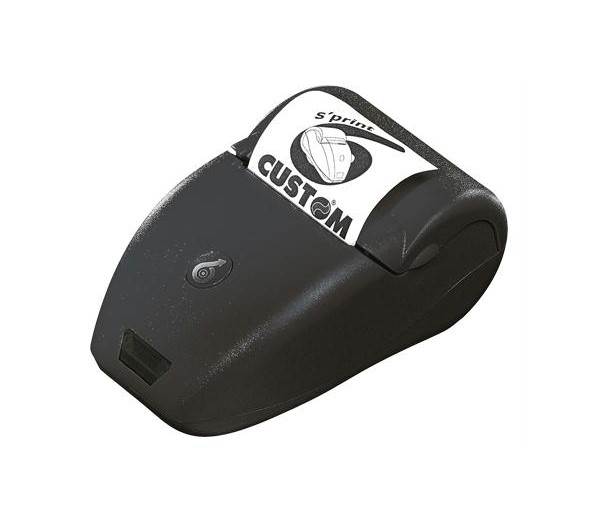 S'print-s питается от внешнего источника питания и оснащен последовательным интерфейсом RS232. Идеально подходит для таких приложений, как измерительные приборы, печать квитанций, купонов и подтверждений отчета о банковских транзакциях.ХАРАКТЕРИСТИКИМодельS'PRINT SМетод печатиТермопечатьСреднее потребление1200 - 230 mAКоличество точек8 точек/ммРазрешение203 dpiСкорость печати (мм / сек)50 (в зависимости от состояния батареи, типологии печати и температуры окружающей среды)Наборы символовASCII стандарт, международныйСтили шрифтовНормальный, двойной высоты / ширины, перевернутый, подчеркнутый, широкийШирина бумаги58 ммТолщина бумаги60 ммРазмеры рулона57.5 мм ± 1ммИнтерфейсСерийный 9 контактов, RS232ЭмуляцияCUSTOMБуфер данных128 ByteФлэш-память32 KBГрафическая память1 логотип 384 x 85 dotsДрайверWin Vista 32 bitПитание9 - 48 VDC / 11VAСреднее время безотказной работы260.000 часов (электронная плата)Вес0,370 г (без бумажного рулона)Размер (ШxВxГ), мм146x88x65ммРабочая температура0°C + 50°C